	OFFICE OF THE CHANCELLOR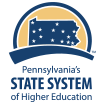 	Academic AffairsNotification to Reactivate a Program in Moratorium*All fields must be completed.HEADER INFORMATIONHEADER INFORMATIONHEADER INFORMATIONHEADER INFORMATIONHEADER INFORMATIONHEADER INFORMATIONUniversity: University: Proposed Implementation Date:  Proposed Implementation Date:  Proposed Implementation Date:  Proposed Implementation Date:  Type of Program Being Reactivated: Type of Program Being Reactivated: Type of Program Being Reactivated: Type of Program Being Reactivated: Type of Program Being Reactivated: Type of Program Being Reactivated: REACTIVATION PROGRAM DETAILSREACTIVATION PROGRAM DETAILSREACTIVATION PROGRAM DETAILSREACTIVATION PROGRAM DETAILSREACTIVATION PROGRAM DETAILSREACTIVATION PROGRAM DETAILSName: Name: Name: Name: Award (major only): Award (major only): CIP: Minimum Credits to Complete: Minimum Credits to Complete: Minimum Credits to Complete: Minimum Credits to Complete: Minimum Credits to Complete: Department: Department: Department: Department: Department: Department: Delivery Modes:  Face-to-Face  Online 100%  Blended/Hybrid  Interactive TV  Multi-modal/HyFlexDelivery Modes:  Face-to-Face  Online 100%  Blended/Hybrid  Interactive TV  Multi-modal/HyFlexDelivery Modes:  Face-to-Face  Online 100%  Blended/Hybrid  Interactive TV  Multi-modal/HyFlexDelivery Modes:  Face-to-Face  Online 100%  Blended/Hybrid  Interactive TV  Multi-modal/HyFlexDelivery Modes:  Face-to-Face  Online 100%  Blended/Hybrid  Interactive TV  Multi-modal/HyFlexDelivery Modes:  Face-to-Face  Online 100%  Blended/Hybrid  Interactive TV  Multi-modal/HyFlexCONCENTRATIONS (if applicable)** To add additional concentrations, click a text field below and then click the “+” sign on the right-hand sideCONCENTRATIONS (if applicable)** To add additional concentrations, click a text field below and then click the “+” sign on the right-hand sideCONCENTRATIONS (if applicable)** To add additional concentrations, click a text field below and then click the “+” sign on the right-hand sideCONCENTRATIONS (if applicable)** To add additional concentrations, click a text field below and then click the “+” sign on the right-hand sideCONCENTRATIONS (if applicable)** To add additional concentrations, click a text field below and then click the “+” sign on the right-hand sideCONCENTRATIONS (if applicable)** To add additional concentrations, click a text field below and then click the “+” sign on the right-hand sideDESCRIPTION OF PROGRAM IN MORATORIUMPlease provide a brief description of the program to include purpose and student learning outcomes for the program.DESCRIPTION OF REACTIVATED PROGRAMPlease provide a brief description of the program to include purpose and student learning outcomes for the program.PROGRAM REQUIREMENTSPlease list the requirements of the program to include course numbers, titles, descriptions, pre- and co-requisites, and credits. If a minor, indicated which courses are advanced standing as it is not always inherent in course numbers.RATIONALE FOR REACTIVATIONPlease list the motivating factors leading to the decision to reactivate this program.